2026 United Arab Emirates HolidaysUnited Arab Emirates 2026 CalendarUnited Arab Emirates 2026 CalendarUnited Arab Emirates 2026 CalendarUnited Arab Emirates 2026 CalendarUnited Arab Emirates 2026 CalendarUnited Arab Emirates 2026 CalendarUnited Arab Emirates 2026 CalendarUnited Arab Emirates 2026 CalendarUnited Arab Emirates 2026 CalendarUnited Arab Emirates 2026 CalendarUnited Arab Emirates 2026 CalendarUnited Arab Emirates 2026 CalendarUnited Arab Emirates 2026 CalendarUnited Arab Emirates 2026 CalendarUnited Arab Emirates 2026 CalendarUnited Arab Emirates 2026 CalendarUnited Arab Emirates 2026 CalendarUnited Arab Emirates 2026 CalendarUnited Arab Emirates 2026 CalendarUnited Arab Emirates 2026 CalendarUnited Arab Emirates 2026 CalendarUnited Arab Emirates 2026 CalendarUnited Arab Emirates 2026 CalendarJanuaryJanuaryJanuaryJanuaryJanuaryJanuaryJanuaryFebruaryFebruaryFebruaryFebruaryFebruaryFebruaryFebruaryMarchMarchMarchMarchMarchMarchMarchSuMoTuWeThFrSaSuMoTuWeThFrSaSuMoTuWeThFrSa123123456712345674567891089101112131489101112131411121314151617151617181920211516171819202118192021222324222324252627282223242526272825262728293031293031AprilAprilAprilAprilAprilAprilAprilMayMayMayMayMayMayMayJuneJuneJuneJuneJuneJuneJuneSuMoTuWeThFrSaSuMoTuWeThFrSaSuMoTuWeThFrSa12341212345656789101134567897891011121312131415161718101112131415161415161718192019202122232425171819202122232122232425262726272829302425262728293028293031JulyJulyJulyJulyJulyJulyJulyAugustAugustAugustAugustAugustAugustAugustSeptemberSeptemberSeptemberSeptemberSeptemberSeptemberSeptemberSuMoTuWeThFrSaSuMoTuWeThFrSaSuMoTuWeThFrSa1234112345567891011234567867891011121213141516171891011121314151314151617181919202122232425161718192021222021222324252626272829303123242526272829272829303031OctoberOctoberOctoberOctoberOctoberOctoberOctoberNovemberNovemberNovemberNovemberNovemberNovemberNovemberDecemberDecemberDecemberDecemberDecemberDecemberDecemberSuMoTuWeThFrSaSuMoTuWeThFrSaSuMoTuWeThFrSa1231234567123454567891089101112131467891011121112131415161715161718192021131415161718191819202122232422232425262728202122232425262526272829303129302728293031Jan 1	New Year’s DayJan 16	Laylat al-Mi’rajFeb 18	First day of Ramadan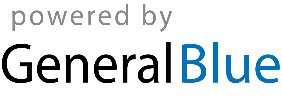 Mar 20	End of Ramadan (Eid al-Fitr)May 27	Feast of the Sacrifice (Eid al-Adha)Jun 16	Islamic New YearAug 25	Birthday of Muhammad (Mawlid)Dec 2	National Day